Сценария учебного занятия по биологии для обучающихся 7 класса по теме: «Многообразие птиц. Экологические группы птиц».Работу выполнила: Мурашева Гузалия Сагитовна, учитель биологии МАОУ «Бардымская СОШ №2»Место занятия в рабочей программе: Тема: Разнообразие птиц. Раздел: Птицы.Тип занятия: Урок открытия нового знания.Цель содержательная: сформировать у учащихся знания о многообразии и систематических группах птиц, раскрыть особенности образа жизни и строения птиц разных экологических групп. Цель деятельностная: формирование у учащихся умений анализировать и находить информацию самостоятельно из различных источников (учебник, монологические высказывания).Планируемые результаты занятия:Предметные: знания о систематических группах птиц и строении птиц разных экологических групп.Метапредметные:познавательные: выбирать, анализировать, систематизировать информацию различных видов.коммуникативные: выражать свою точку зрения в устных и письменных текстах; регулятивные: планировать действия в соответствий поставленной задачей; давать адекватную оценку своей деятельности.Личностные: развивать способность формирования новых знаний, осознавать дефициты своих знаний. Ознакомиться и закрепить знания  о новых профессиях.Ход занятияЭтап мотивации (самоопределения) к учебной деятельности (1 мин). Приветствие. Учитель: В настоящее время на планете насчитывается около 9000 видов птиц; в России 720 видов; в  Пермском крае 278 видов (учитель записывает информацию на доске, обучающиеся в тетради).Этап актуализация и фиксирование индивидуального затруднения в пробном действии. Выявление места и причины затруднения (2 мин).Учитель: - какая наука помогает разобраться во всем многообразии птиц?- чем занимается наука? Примерные ответы учеников: систематика; классификацией.Учитель:- Что такое классификация?Ответы учеников: распределение на группы на основе каких-либо признаков.Этап построения проекта выхода из затруднения (2 мин).Учитель: Мы сегодня с вами будем систематиками. Чем будем заниматься на уроке?Учащиеся совместно с учителем формулируют цель урока (цель записывается на доске).Этап реализации построенного проекта, самостоятельная работа с самопроверкой по эталону (26 мин).1 часть (5 мин).Самостоятельная работа с учебником (стр 216-217, параграф 48).- на какие группы делят птиц и в чем особенность каждой группы?  (устная проверка на оценку).Ответы учащихся: страусовые, пингвины, типичные птицы.2 часть (3 мин)Написать систематику обыкновенного канюка (дописать, кто первый получает оценку, таксоны на экране)Вид …Род …Семейство ЯстребиныеОтряд СоколообразныеГруппа …Класс …Тип …Царство …3 часть (2 мин)Работа с учебником 1. Дать определение понятию устно:Экологическая группа ---2. Учитель:- На какие 2 экологические группы делят птиц?Ответы учеников: по месту обитания и по типу питания.Динамическая пауза (1 мин)4 часть Самостоятельная работа по плану (план на экране), после выполнения по представленным критериям оценивают свою работу (15 мин). Работа с учебником.План.Выбрать одну одну из 2 -х классификации.В зависимости от выбранной классификации описать следующих птиц:1. ястреб- тетеревятник, синица, стриж, клест-еловик, сорока.2. дятел, дрофа, утка, аист, чайка.- написать список птиц; - указать, по какому признаку сделана классификация;- каждую птицу из выбранной группы распределить в экологическую группу и обосновать выбор.(Например: Классификация по типу пищи.Серая неясыть – хищная птица, т.к. имеет крупные сильные ноги, пальцы вооружены острыми когтями, крючкообразно загнутый клюв. Оценить свою работу по следующим критериям:Список написали – 1 баллКлассификацию определили – 1 балл5 птиц распределили по экологическим группам – 5 балловЗа обоснование по 2 балла за каждую птицу – 10 баллов.Итого 17 баллов.Оценивание:17-14 баллов – 513-10 баллов – 49-6 баллов – 35-0 баллов – 2.Деятельность обучающихся: выбирают, анализируют, систематизируют информацию учебника, устных ответов одноклассников. Выражают свою точку зрения в устных и письменных текстах.  Планируют действия в соответствии поставленной задачей, оценивают свою работу.Этап включения в систему знаний и повторения (12 мин).Обучающиеся выполняют практико-ориентированное задание (прилагается).Этап рефлексии учебной деятельности на уроке (2 мин).Учитель:- Людям, каких профессии будут полезными полученные сегодня на уроке знания?Ответы: орнитологи, систематики, экологи.Комментарии об области занятии людей каждой профессии. 7) ДЗ: прочитать параграф 48; ответить на вопрос какими профессиональными качествами должны обладать люди профессии: орнитолог, систематик, эколог.Спасибо за урок.Длительность урока: 45 минут.Практико-ориентированное задание, направленное на формирование естественнонаучной грамотности учащихся1. Прочитайте текст.Черный дятел (желна).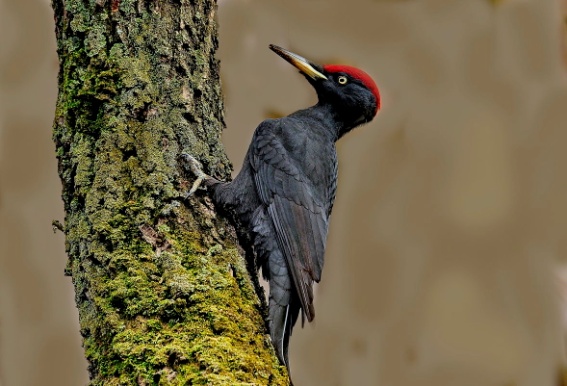 У этих птиц два пальца на ноге обращены вперед, два – назад, перья хвоста заострены, очень жесткие и служат опорой при лазании по деревьям . Клюв прямой, крепкий, долотовидный. Гнездится в зрелых высокоствольных лесах, где выбирает высокие мёртвые либо больные деревья без сучьев, в которых выбивает дупло. Язык очень длинный, с зубчатыми краями и клейкий, служит для извлечения личинок насекомых из их ходов  древесине. Самый крупный из дятлов.2. Выполните следующие задания.1) К какой экологической группе по месту обитания относится дятел черный?  ______________________Ответ обоснуйте:  _______________________________________________________________________________________________________________________________2) К какой экологической группе по типу питания относится дятел черный?  ____________________________Ответ обоснуйте:_____________________________________________________________________________________________________________________________3) Почему дятла называют «санитаром леса»?_______________________________________________________________________________________________________________________________4) Напишите систематику Дятла черного, начиная с самого крупного таксона:Царство:Тип:Класс:Отряд:  ….образныеСемейство: ДятловыеРод:Вид:Паспорт задания: • Содержательная область оценки: живые системы • Компетентностная область оценки: научное объяснение явлений • Контекст: местный • Уровень сложности: средний• Формат ответа: задания с развернутым ответом и на систематику• Объект оценки: применять соответствующие естественно-научные знания для объяснения явления • Максимальный балл: 10 • Способ проверки: самопроверка, проверка учителемСистема оценивания:1 задание:2 задание: 3 задание:4 задание:  Оценивание:10 – 9 баллов – «5»;  8 – 7 баллов – «4»;    6- 5 балов – «3»;    4-0 баллов – «2»3 балла Говорится, что лесная птица; есть объяснение: -  перья хвоста заострены, очень жесткие и служат опорой при лазании; - лазает по деревьям; - гнездится в зрелых высокоствольных лесах.2 баллаГоворится, что лесная птица и  2 объяснения из трех.1 баллГоворится, что лесная птица и в 1объяснение  из трех.0 балловОтвет отсутствует  или не правильный, или говорится, что лесная птица и объяснение отсутствует.3 балла  Говорится, что насекомоядная птица; есть объяснение:-  клюв прямой, крепкий, долотовидный;- язык очень длинный, с зубчатыми краями и клейкий;- язык служит для извлечения личинок насекомых из их ходов  древесине.2 баллаГоворится, что насекомоядная птица и  2 объяснения из трех.1 баллГоворится, что насекомоядная птица и  1объяснение  из трех.0 балловОтвет отсутствует  или не правильный, или говорится, что насекомоядная  птица и объяснение отсутствует.2 баллаВ ответе говорится:1) дупло или гнездо строит в мертвых или в больных деревьях;2) уничтожает личинок насекомых или насекомых древесины.1 баллТолько 1 ответ0 балловОтвет отсутствует  или не правильный2 баллаЦарство: Животные       Тип: ХордовыеКласс: Птицы               Отряд: ДятлообразныеРод: Дятел                 Вид: Дятел черный1 баллДопущена 1 ошибка0 балловДопущены 2 или более ошибок